EMPAS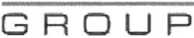 Cenová nabídka na dodávku a montáž tepelné dveřní clony „Vestibul Nemocnice-Havířov".Předmět nabídkyPředmětem nabídky je: Dodávka a montáž dveřní tepelné clonyProtiplnění objednatele: Příprava ELDodací lhůty a dodací podmínkyDodací Ihůta včetně montáže 4 týdny ode dne zaslání objednávkyZárukyZáruční doba na předmět nabídky je 12 měsíců ode dne předání předmětu díla, nejdéle však 18 měsíců od data dodávky zařízení.Na nakupované komponenty se vztahuje záruční doba s termínem a podle podmínek jejich výrobce nebo prodejce.Ze záruky jsou vyloučeny díly podléhající opotřebení, spotřební materiál, stejně jako díly dodané zákazníkem. Dále jsou ze záruky vyloučeny vady způsobené nesprávným používáním, haváriemi, hrubým zacházením, nedbalostí, nevhodnou aplikací nebo závady vzniklé při opravách, případně modifikacích prováděných jinými osobami než pracovníky zhotovitele.Platnost nabídkyTato nabídka je platná po dobu 30 dnů ode dne vystavení.Vypracoval:/Položkový rozpočet stavbyPoložkový rozpočet stavbyPoložkový rozpočet stavbyPoložkový rozpočet stavbyPoložkový rozpočet stavbyStavba:	Dodávka a montáž tepelné clony Vestibul Nemocnice-HavířovStavba:	Dodávka a montáž tepelné clony Vestibul Nemocnice-HavířovStavba:	Dodávka a montáž tepelné clony Vestibul Nemocnice-HavířovStavba:	Dodávka a montáž tepelné clony Vestibul Nemocnice-HavířovStavba:	Dodávka a montáž tepelné clony Vestibul Nemocnice-HavířovObjednatel:	Nemocnice Havířov	IČO:DIČ:Objednatel:	Nemocnice Havířov	IČO:DIČ:Objednatel:	Nemocnice Havířov	IČO:DIČ:Objednatel:	Nemocnice Havířov	IČO:DIČ:Objednatel:	Nemocnice Havířov	IČO:DIČ:Projektant:Projektant:IČO:DIČ:IČO:DIČ:IČO:DIČ:Zhotovitel:	Empas group s.r.o	IČO: 8927103Na Drahách 1329/30	DIČ: CZ0892710370030 OstravaZhotovitel:	Empas group s.r.o	IČO: 8927103Na Drahách 1329/30	DIČ: CZ0892710370030 OstravaZhotovitel:	Empas group s.r.o	IČO: 8927103Na Drahách 1329/30	DIČ: CZ0892710370030 OstravaZhotovitel:	Empas group s.r.o	IČO: 8927103Na Drahách 1329/30	DIČ: CZ0892710370030 OstravaZhotovitel:	Empas group s.r.o	IČO: 8927103Na Drahách 1329/30	DIČ: CZ0892710370030 OstravaVypracoval: Rozpis cenyVypracoval: Rozpis cenyCelkemCelkemCelkemHSVPSVVedlejší nákladyOstatní nákladyCelkemRekapitulace daníRekapitulace daníRekapitulace daníRekapitulace daníRekapitulace daníZáklad pro sníženou DPH15 %15 %0,00 00,00 0Snížená DPH% %% %0,00 00,00 0Základ pro základní DPH21	%21	%104 365,00 0104 365,00 0Základní DPH% %% %21 916,65 021 916,65 0ZaokrouhleníZaokrouhlení0,00 00,00 00,00 0Cena celkem bez DPHCena celkem bez DPH104 365,00 0104 365,00 0104 365,00 0Cena celkem s DPHCena celkem s DPH126 281,65 czk126 281,65 czk126 281,65 czk